PENGARUH PELATIHAN TENAGA KERJA TERHADAP PRODUKTIVITAS KERJA KARYAWAN PADA PD. BANK PERKREDITAN RAKYAT KOTA BANDUNGTugas Akhir Diajukan Dalam Memenuhi Salah Satu Syarat Dalam Menyelesaikan Studi Jenjang Program Diploma (D3) Pada Program Studi Keuangan Dan Perbankan Fakultas Ekonomi USB YPKP Bandung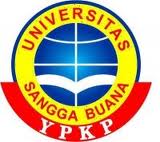 Oleh :Siti Amalia UlfahA0011211RB1009UNIVERSITAS SANGGA BUANA YPKPBANDUNG2015 